新 书 推 荐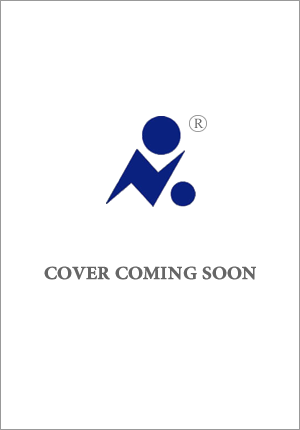 中文书名：《采掘：绿色资本主义的前沿》英文书名：EXTRACTION: THE FRONTIERS OF GREEN CAPITALISM作    者：Thea Riofrancos出 版 社：W. W. Norton代理公司：Trident/ANA/Conor字    数：约90,000词出版时间：2024年秋代理地区：中国大陆、台湾审读资料：大纲、样章类    型：非小说内容简介：虽然锂电池获誉为气候变化的解决方案，新能源绝非完美无瑕，里奥弗朗索斯在她扣人心弦的新书中深究了资本的“漂绿”，她揭示了锂给全球历史性能源转型的承诺，挖掘其中充斥着的地缘政治紧张、企业权力、环境破坏和激进抗议。公众，或者说绿色资本认为，锂可以帮助人类摆脱化石燃料的束缚：通过锂电池存储风能和太阳能，然后为电动车和电网供电。人类对锂的需求量将以几何倍速度暴涨至天文数字级别，到2040年将达到2020年需求水平的42倍，值得庆幸的是，与氢和氦一样，锂是宇宙在大爆炸后形成的基本元素之一，锂的资源储量十分丰富。但开发锂矿场需要时间，可以预见的未来数年内，锂的供应也是有限的。迄今为止，锂的开采集中在澳大利亚、智利、中国、阿根廷，而随着全球快速绿色转型的势头，全球决策者和企业正在热切寻求扩张，仅在美国，就有四个矿场的开设已提上日程。由此，本地人和环境活动家们面临的挑战又多了一项，那即是占用大量供水、破坏生态系统的锂矿公司。毫无疑问，采矿业是地球上对环境破坏最严重的产业之一。里奥弗朗索斯把读者带到这一受争议的领域，从智利的锂含量丰富的阿塔卡马盐沼到欧盟委员会原材料会议，从为开发新锂矿而设的内华达州“沙漠计划”，到竞标原料供应的电动汽车公司。她的采访、观察和沉浸式体验向我们表明，在这些地方，在动荡的政治、经济、社会力量的熔炉中，通往清洁未来的道路正在形成。更重要的是，里奥弗朗索斯敏锐地为我们提供了绿色资本主义所没有的新典范：清洁能源和社会正义运动的融合。作者简介：作为普罗维登斯大学政治科学系的副教授，“气候 + 社区”项目的政策研究员，西亚·里奥弗朗索斯（Thea Riofrancos）将她在可再生能源方面的专业知识应用于这项人类所急需的工作，并获得哈佛大学拉德克利夫学院和安德鲁·卡耐基研究金 (2020-22) 的支持。经过十年开创性研究，里奥弗朗索斯出版了两本书，《赢得地球：为什么我们需要绿色新政》 (A Planet to Win：Why We Need a Green New Deal）(Verso Books，2019 年)和屡获殊荣的《资源激进分子：厄瓜多尔从石油民族主义到后榨取主义》（Resource Radicals:From Petro-Nationalism to Post-Extractivism in Ecuador）(杜克大学出版社， 2020 年)，以及为《纽约时报》《华盛顿邮报》《卫报》 撰写文章。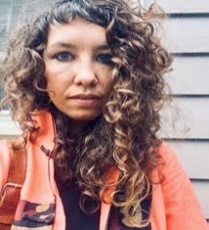 通过多年政策制定和积极行动，西亚建立了一个庞大的社交媒体，并在气候运动领导人中占有一席之地。《采掘：绿色资本主义的前沿》 作为这一领域的领先著作将占有一席之地，填补市场上的绝对空白。媒体评价：“通过考察活动家如何设想后石油时代的未来，超越了关于粉红浪潮遗留问题的肤浅争论，进而为创建一个既公平又生态的社会指明了前进道路。”——贾里德·奥尔森，《洛杉矶书评》 “通过档案和人种学研究，里奥弗朗索斯探讨了两种左翼主义视角中资源开采激进政治化的条件和后果......最后，她对资源依赖给掌权左翼和反抗左翼带来的困境进行了至关重要的反思。”——美国全国法律援助协会(NACLA)美洲报告 “帮助我们设想如何在激进绿色主义新政的保护伞下生活。”——《山区杂志》感谢您的阅读！请将反馈信息发至：版权负责人Email：Rights@nurnberg.com.cn安德鲁·纳伯格联合国际有限公司北京代表处北京市海淀区中关村大街甲59号中国人民大学文化大厦1705室, 邮编：100872电话：010-82504106, 传真：010-82504200公司网址：http://www.nurnberg.com.cn书目下载：http://www.nurnberg.com.cn/booklist_zh/list.aspx书讯浏览：http://www.nurnberg.com.cn/book/book.aspx视频推荐：http://www.nurnberg.com.cn/video/video.aspx豆瓣小站：http://site.douban.com/110577/新浪微博：安德鲁纳伯格公司的微博_微博 (weibo.com)微信订阅号：ANABJ2002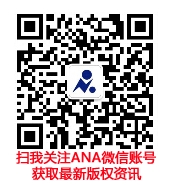 